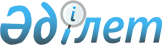 1996 жылға арналған көшiп келу квотасы туралыҚазақстан Республикасы Президентiнiң Жарлығы. 1996 жылғы 24 сәуiр N 2959



      "Көшiп келу туралы" Қазақстан Республикасының Заңына сәйкес және тарихи отанына қайтып оралуға тiлек бiлдiрген босқын-репатрианттардың көшiп келуiн және оларды жайғастыруды ұйымдастыру мақсатында Қаулы Етемiн: 





      1. Қазақстан Республикасының Үкiметi ұсынған 1996 жылға арналған көшiп келу квотасы қосымшаға сәйкес 4 мың отбасы көлемiнде белгiленсiн. 



      2. Қазақстан Республикасының Үкiметi: 



      осы Жарлықты iске асыру жөнiнде практикалық шаралар қолдансын; 



      Жұмыспен қамтуға жәрдемдесудiң мемлекеттiк қорынан босқын репатрианттардың көшiп келуiн, олардың қабылдануын, жайғастырылуын, тұрғын үй сатып алуын және салуын ұйымдастыру үшiн 670 млн. теңге көлемiнде ақша қаражаты бөлiнуiн қамтамасыз етсiн; 



      босқын-репатрианттардың отбасылары олардың туыстық және шаруашылық-өндiрiстiк байланыстары, мамандықтары бойынша жұмысқа орналасуы ескерiле отырып, жинақы орналастырылатын аудандарды айқындасын; 



      олардың қабылдануын, жайғастырылуын және оларға қажеттi әлеуметтiк-тұрмыстық жағдайлар жасалуын қамтамасыз етсiн; 



      босқын-репатрианттарға тұрғын үй салу және шаруашылық қызметiн жүргiзу үшiн жер учаскелерiн бөлу туралы мәселенi белгiленген тәртiппен шешетiн болсын;



      қоныс аударушылардың отбасыларына халықтың тиiстi санаттары үшiн Қазақстан Республикасының заңдарында белгiленген тұрғын үйге, отынға, электр энергиясына, коммуналдық және басқа қызметтерге ақы төлеу жөнiндегi жеңiлдiктердi қолдансын.





      3. Осы Жарлық жарияланған күнiнен бастап күшiне енедi.


      

Қазақстан Республикасының




      Президентi



Қазақстан Республикасы 



Президентiнiң    



1996 жылғы 24 сәуiрдегi 



N 2959 Жарлығына  



қосымша     






Шет елдерден көшiп келудiң 1996 жылға арналған квотасы






                                              (отбасы)




____________________________________________________________________



Көшiп келушiлер іИран   іҚытай  іМоңғолияіРесей  іТәжiк.іТүрк.іТүркия



орналастыратын  іИслам  іХалық  і        іФедера.істан   імен. іРеспуб.



облыстар        іРеспуб.іРеспуб.і        іциясы  іРеспуб.істан іликасы



                іликасы іликасы і        і       іликасы і     і



____________________________________________________________________



 Ақмола             -       -        -        50     -       -    -



 Ақтөбе             -       -        -        85     -       50   -



 Алматы             -       100      -        30     -       70   -



 Атырау             -        -       -        -      50      -    -



 Шығыс Қазақстан    -        40      20       40     -       -    -



 Жамбыл             -        50      -        20     -       30   -



 Жезқазған          -        -       -        35     -       -    -



 Батыс Қазақстан    -        -       -       130     -       -    -



 Қарағанды          -        50      20       30     -       20   -



 Қызылорда          -        -       -        -      -       -    20



 Көкшетау           -        -       10       -      -       -    -



 Қостанай           -        -       -       140     -       -    -



 Маңғыстау         400       -       -        50     -      450   -



 Павлодар           -        -       20       40     -       -    -



 Солтүстiк Қазақстан-        -       -        30     10      -    -



 Семей              -        50      -       100     -       -    -



 Талдықорған        -        60      -        20     -       -    -



 Торғай             -        -       -        10     -       -    -



 Оңтүстiк Қазақстан -        -       -        -      20      40   -



 Алматы қаласы      5        10      -        20      5       5   -



       



 

Барлығы       405      360      70      830     85     665   20



______________________________________________________________________



                         Өзбекстан   іБарлығы



                         Республикасыі



______________________________________________________________________



 Ақмола                      100         150



 Ақтөбе                       50         185



 Алматы                      100         300



 Атырау                       50         100



 Шығыс Қазақстан               -         100



 Жамбыл                      250         350



 Жезқазған                   100         135



 Батыс Қазақстан              20         150



 Қарағанды                    50         170



 Қызылорда                     -          20



 Көкшетау                     30          40



 Қостанай                    260         400



 Маңғыстау                   200        1100



 Павлодар                     80         140



 Солтүстiк Қазақстан          30          70



 Семей                         -         150



 Талдықорған                  20         100



 Торғай                       20          30



 Оңтүстiк Қазақстан          200         260



 Алматы қаласы                 5          50



 



 

Барлығы                1565        4000


					© 2012. Қазақстан Республикасы Әділет министрлігінің «Қазақстан Республикасының Заңнама және құқықтық ақпарат институты» ШЖҚ РМК
				